Klasa 7    język niemiecki Pamiętaj, aby zaliczyć obecność na lekcji i ocenić Twoją pracę musisz przesłać zadania,                                      które zaznaczam zawsze innym kolorem.…………………………………………………………………………………………………………Data lekcji: 04.05.2020Temat: Essen in Deutschland – das LebensmittelCel: nazwy artykułów spożywczych w liczbie poj.i mn.Przebieg:Zrób notatkę- zapisz nowe słownictwo i naucz się znaczenia das Lebensmittel- to artykuły spożywcze- wyszczególnione są im LB Seite 86. Pomocna będzie płyta CD nr 34- posłuchaj i powtórz – zad. 1 das Frühstück- śniadanie, , ich frühstücke ( co robię – czasownik) lub ich esse zum Frühstück ( F – bo rzeczownik)früh- wcześniedas Stück- sztuka, kawałek czegosdas Mittagessen- obiad , zu Mittag essen, das Abendbrot/ das Abendessen- kolacja- najczęściej jemy kanapki- chleb dlatego Abendbrot no i wieczorem- dlatego AbendessenMacht Aufgabe 2 S. 86 CD nr 35 do pomocy  (w E-dz. są pliki z nagraniami)Das Brot + die Butter = das Butterbrot to znaczy chleb z masłemdie Marmelade + das Brot = das Marmeladenbrot   chleb z dżememder Schinken +das Brӧtchen = das Schinkenbrӧtchen bułka z szynkądas Obst+ der Salat = der Obstsalat sałatka owocowaZwróćcie uwagę ! rodzajnik zawsze zapożyczamy ten od 2 wyrazuWykonajcie zad. 3,4 im LB oraz Seite 58 im AB – Notatka z lekcji, zad. z podręcznika i ćwiczeń są do przesłania  tschüss………………………………………………………………………………………Data lekcji: czw. 23.04.2020Temat: Katrins BerlinCel: poznaję atrakcje turystyczne Berlina, znam ich nazwy, potrafię powiedzieć, które osobliwości Berlina mi się podobająPrzebieg:Dziś lekcja im LB Seite 77. Zad.1 Katrin chce wam przedstawić swoje miasto. Włącz płytę CD nr 33 i posłuchaj, później w oparciu o usłyszane wiadomości przyporządkuj poniższym zdjęciom podane nazwy. Schreib das im Heft auf. In Berlin gibt es viele Sehenswürdigkeiten:  ………………..(wymień  kolejno)zapamiętaj te wyrazy: die Sehenswürdigkeit/en: coś warte obejrzenia, dosłownie godne zobaczenia – czyli zabytek , besichtigen – zwiedzać      Wykonaj zadanie 4 i strone 49 im AB, celem utrwalenia nazw tych zabytków. Pomocą będą zdjęcia z zad.1 im LB. Zdania odpowiadają na pytanie dokąd ?- pamiętaj poznaliśmy Akkusativ    der –in den, die- in die, das- in das. Podaję wam link do filmiku o Berlinie i zapraszam na wirtualna wycieczkę. Sprawdź, czy  wszystkie poznane na lekcji zabytki pojawią się w filmie? Odpowiedz. https://www.youtube.com/watch?v=TQ1ESetX5l0 https://www.youtube.com/watch?v=yODY0BC-H14 - w tym filmiku nie ma napisów ani komentarzy- spróbuj sama rozpoznać.Acha, potraficie już powiedzieć, że wam się coś podoba (czasownik gefallen, bardzo- sehr, am meisten- najbardziej) oraz znacie wyrażenie Ich finde- sądzę, uważam coś jest….. toll, schón, interesant, langweilig itp.                                                                                        UWAGA- nie mówimy ich finde dass /że cos …..(po polsku sądzę, że… ) Ich finde Berlin ( nie ma że) interesant. Napiszcie mi o 3 ciekawych miejscach w Berlinie, używając w/w wyrażeń i zdań z zad. 4 im LB.5 zdań - nie musi być na jutro- wmożna do końca tygodniaDas wars, viel Spass und  tschüss- …………………………………………………………………………………..Datum: 20.04.2020 (21.04.2020)Thema: Hast du Zeit?Ziel: Umiem zaproponować koledze/koleżance wyście do wybranego miejsca w mieście, potrafię przyjąć lub odrzucić propozycję wyjściaVerlauf:Przeczytaj SMS z zad.1 Seite 76 im LB (Lehrbuch zapamietaj ten skrót), następnie dokończ tę konwersację wykorzystując podane niżej wyrażenia A,B,C,D – napisz mi co wybrałaś.Wykonaj zad. 3 i 4, zapisz w zeszycie i prześlij. Pamiętaj czasowniki zaprzeczamy przez NICHT, a rzeczowniki przez KEIN/ESzyk zdania prostego NP. Du gehst heute in den Park. Szyk zdania pytającego                                          Gehst du heute in den Park? Ja, ich gehe lub Nein, ich gehe nicht.                                           Du hast Zeit.                                           Hast du Zeit ? Ja, ich habe Zeit lub Nein, ich habe keine Zeit.Im AB (Arbeitsbuch- zapamiętaj ten skrót) Seite 48 wykonaj ćwiczenia 1-4, celem utrwalenia materiału. Das war es, heute nur so viel ………………………………………………………………………………………………….Datum: 16.04.2020Thema: Wohin gehen wir heute ?Ziel: Znam nazwy wybranych miejsc w mieście, potrafię zapytać o samopoczucie, wiem kiedy i jak zastosować pytanie „wohin?” oraz przyimki „in, auf” z rzeczownikiem w bierniku.Verlauf:Przypomnij sobie znaczenie słówek z zad. 1 im LB S. 74 i utrwal rodzajniki.Przeczytaj tekst o znanym sportowcu w zad.2 i odpowiedz na pytanie: Was macht Sebastian Vettel in seiner Freizeit?  i zapisz w zeszycie.W języku niemieckim, gdy określamy ruch, przemieszczenie się, stosujemy po przyimkach in/auf rzeczowniki w 4 przypadku- w bierniku/ Akkusativ. Odpowiadają one na pytanie wohin/ dokąd?Np. na boisko, do parku, na basen, do kuchni itd.                                    Spójrz, jak wygląda odmiana na poniższym przykładzie. 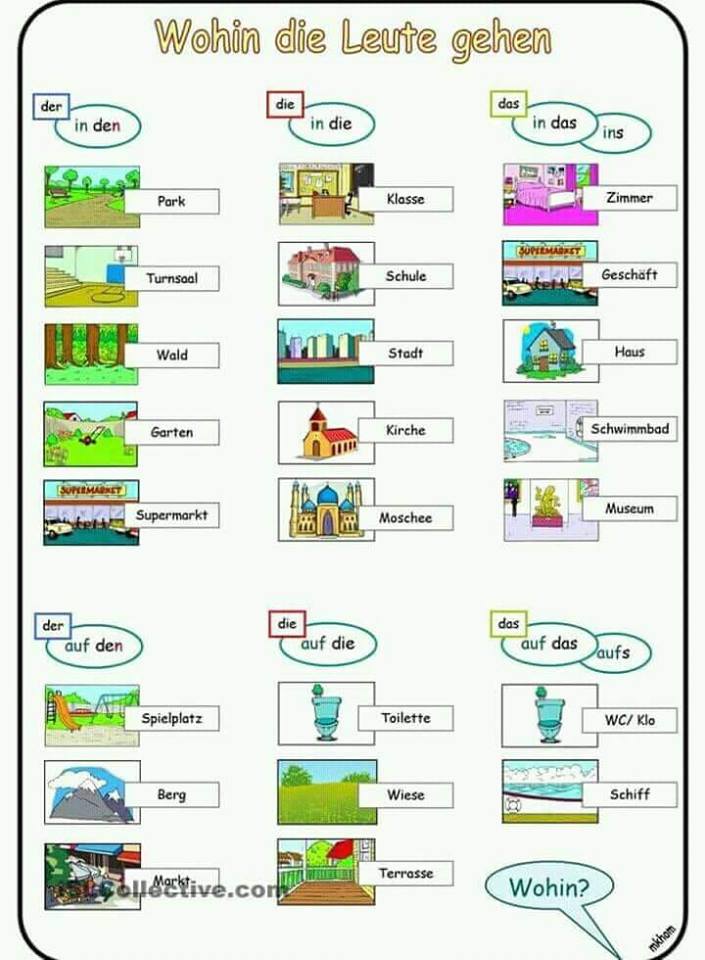 Czyli: der Park- in den Park/ do parku- ,die Stadt- in die Stadt/ do miasta, das Hotel- in das Hotel/ do hotelu   jak widzisz zmieniamy tylko przy DER na DEN, musisz tylko znać rodzajnik Teraz poradzisz sobie z zadaniem 4,5,9- odpowiedzi zapisz w zeszycieJako utrwalenie tematu wypełnij ćwiczenia na stronie 47.